INDICAÇÃO Nº 05/2022Assunto: Solicito ao Exmo. Sr. Prefeito Municipal, que determine ao setor competente, que realize execução urgente de manutenção das ruas no bairro Vivendas do Engenho D’Água, conforme especifica.		Senhor Presidente:INDICO ao Sr. Prefeito Municipal, nos termos do Regimento Interno desta Casa de Leis, que se digne Sua Excelência determinar ao setor competente da Administração, a execução urgente de manutenção no bairro Vivendas do Engenho D’Agua, devido as ruas ainda não possuírem asfalto e devido às fortes chuvas, esse vereador foi procurado por diversos munícipes dessa área relatando a inviabilidade de locomoção no bairro.Tal medida se faz necessária, pois os bairros rurais que ainda não contam com o asfalto sofrem os grandes volumes de buraco nas ruas, conforme verifica-se nas imagens em anexo, dificultando imensamente o tráfego de veículos no local e potencializando o risco de acidentes a todos os usuários que transitam por ali. Importante ressaltar que se tratam de vias e ruas de grande movimento, com tráfego de ônibus, caminhões e carros, e que trânsito tem se tornado perigoso por conta do solo danificado.SALA DAS SESSÕES, 05 de janeiro de 2022.IGOR HUNGAROVereador – PDTVivendas do Engenho D’Agua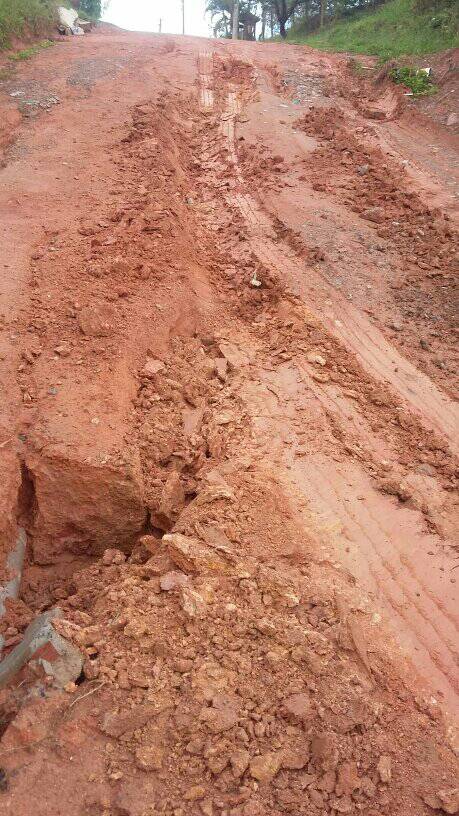 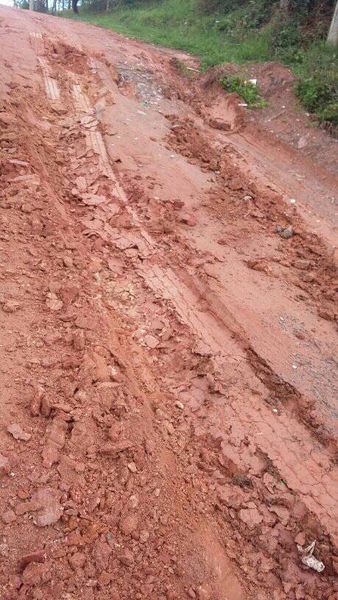 